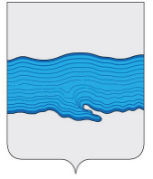                                                       Совет Плесского городского поселения Приволжского муниципального районаИвановской области  РЕШЕНИЕ  г.Плес от «01» марта 2023 г.                                                                                                                              № 3О внесение изменений в Решение Совета Плесского городского поселения Приволжского муниципального района  Ивановской области от 26.12.2022 г. 60 «О принятии бюджета Плесского городского поселения на 2023 год и на плановый период 2024 и 2025 годов»В соответствии с Бюджетного кодекса Российской Федерации, Федеральным законом от 06.10.2003г. № 131-ФЗ «Об общих принципах организации местного самоуправления Российской Федерации», Уставом Плесского городского поселения, решением Совета Плесского городского поселения от 10.12.2021 № 30 «Об утверждении положения «О бюджетном процессе в Плесском городском поселении»   РЕШИЛ:Внести следующие изменения в Решение Совета Плесского городского поселения Приволжского муниципального района Ивановской области от 26.12.2022 г. № 60 «О принятии бюджета Плесского городского поселения на 2023 год и на плановый период 2024 и 2025 годов»       1.1. В п.п 1.1 пункта 1 на 2023 год:       по строке «1) Общий объем доходов бюджета в сумме» цифры «93 598 838,00» заменить цифрами «124 661 246,14»;       по строке «2) Общий объем расходов бюджета в сумме» цифры «93 598 838,00» заменить цифрами «125 119 841 ,51»;       по строке «3) Профицит бюджета в сумме  0,00 руб., заменить 3) Дефицит бюджета в сумме 458 595,37 руб.В п.п 1.2 пункта 1 на 2024 год:       по строке «1) Общий объем доходов бюджета в сумме» цифры «68 343 440,00» заменить цифрами «68 367 326,87»;       по строке «2) Общий объем расходов бюджета в сумме» цифры «68 343 440,00» заменить цифрами «68 367 326,87»;В п.п 1.3 пункта 1 на 2025 год:       по строке «1) Общий объем доходов бюджета в сумме» цифры «67 863 500,00» заменить цифрами «67 887 387,87»;       по строке «2) Общий объем расходов бюджета в сумме» цифры «67 863 500,00» заменить цифрами «67 887 387,87»;        1.2 В приложении № 2 к решению Совета Плесского городского поселения Приволжского муниципального района Ивановской области от 26.12.2022 г. № 60 «Доходы бюджета Плесского городского поселения по кодам классификации доходов бюджета на 2023 год и на плановый период 2024 и 2025 годов»:      по строке «Доходы бюджета - ИТОГО» по графе «2023 год» цифры «93 598 838,00» заменить цифрами «124 661 246,14», по графе «2024 год» цифры «68 343 440,00» заменить цифрами «68 367 326,87», по графе «2025 год» цифры «67 863 500,00» заменить цифрами «67 887 387,87».       по строке «000 1 00 00000 00 0000 000 НАЛОГОВЫЕ И НЕНАЛОГОВЫЕ ДОХОДЫ» по графе «2023 год» цифры «72 779 803,82» заменить цифрами «80 297 311,03», по графе «2024 год» цифры «64 852 010,50» заменить цифрами «64 875 339,37», по графе «2025 год» цифры «64 361 374,50» заменить цифрами «64 384 703,37».       по строке «220 1 14 00000 00 0000 000 ДОХОДЫ ОТ ПРОДАЖИ МАТЕРИАЛЬНЫХ И НЕМАТЕРИАЛЬНЫХ АКТИВОВ» по графе «2023 год» цифры «12 774 950,00» заменить цифрами «20 292 457,21», по графе «2024 год» цифры «2 735 451,00» заменить цифрами «2 758 779,87», по графе «2025 год» цифры «2 735 951,00» заменить цифрами «2 759 279,87».       по строке «220 1 14 02053 13 0000 410 ДОХОДЫ ОТ ПРОДАЖИ МАТЕРИАЛЬНЫХ И НЕМАТЕРИАЛЬНЫХ АКТИВОВ» по графе «2023 год» цифры «10 921 578,00» заменить цифрами «18 439 085,21», по графе «2024 год» цифры «1 000 000,00» заменить цифрами «1 023 328,87», по графе «2025 год» цифры «1 000 000,00» заменить цифрами «1 023 328,87».       по строке «220 2 0 00 00000 00 0000 000 БЕЗВОЗМЕЗДНЫЕ ПОСТУПЛЕНИЯ» по графе «2023 год» цифры «20 819 034,18» заменить цифрами «44 363 935,11».       по строке «220 2 02 25519 13 0000 150 Субсидия бюджетам муниципального образования на развитие отрасли культуры» по графе «2023 год» цифры «2 912 069,00» заменить цифрами «10 153,00».       по строке «220 2 02 20216 13 0000 150 Субсидии бюджетам муниципальных образований на строительство (реконструкцию), капитальный ремонт, ремонт и содержание автомобильных дорог общего пользования местного значения, в том числе на формирование муниципальных дорожных фондов» заменить на  «220 2 02 20041 13 0000 150 Субсидии бюджетам муниципальных образований на строительство (реконструкцию), капитальный ремонт, ремонт и содержание автомобильных дорог общего пользования местного значения, в том числе на формирование муниципальных дорожных фондов».       по строке «220 2 02 29999 13 0000 150 Прочие субсидии бюджетам поселений по графе «2023 год» цифры «791 024,17» заменить цифрами «3 692 940,17».       по строке «220 2 02 40000 00 0000 150 Прочие межбюджетные трансферты, передаваемые бюджетам городских поселений по графе «2023 год» цифры «3 069 572,91» заменить цифрами «23 544 900,93», по графе «2024 год» цифры «1 739 700,00» заменить цифрами «0,00», по графе «2025 год» цифры «1 739 700,00» заменить цифрами «0,00»       Добавить строку «220 2 02 45784 13 0000 150 Межбюджетные трансферты передаваемые  бюджетам городских поселений Ивановской области на финансирование дорожной деятельности в отношении автомобильных дорог общего пользования регионального или межмуниципального, местного значения по графе «2023 год» цифры «23 544 900,93».       по строке «220 2 07 05030 13 0000 150 Прочие безвозмездные поступления в бюджеты городских поселений по графе «2024 год» цифры «1 739 700,00» заменить цифрами «1 770 258,00», по графе «2025 год» цифры «1 739 700,00» заменить цифрами «1 740 259,00».В п.п. 1  пункта 4 из областного бюджета на 2023 год цифры «0,00» заменить цифрами    «23 544 900,93» Приложении № 3 к решению Совета Плесского городского поселения от 26.12.2022 № 60 «Источники внутреннего финансирования дефицита бюджета Плесского городского поселения на 2023 год и на плановый период 2024 и 2025 годов»: изложить в новой редакции.ИСТОЧНИКИ ВНУТРЕННЕГО ФИНАНСИРОВАНИЯдефицита бюджета Плесского городского поселения на 2023 год, плановый период 2024-2025 гг.В приложении № 4 к решению Совета Плесского городского поселения от 26.12.2022 № 60 «Распределение бюджетных ассигнований бюджета по целевым статьям (муниципальным программам и непрограммным направлениям деятельности), группам видов расходов классификации расходов бюджетов на 2023 год и на плановый период 2024 и 2025 годов Плесского городского поселения»:    по строке «Муниципальная программа Плесского городского поселения «Совершенствование местного самоуправления Плесского городского поселения»« 0100000000» по графе «2023 год» цифры «18 869 489,57» заменить цифрами «19 328 085,30»;    по строке «Подпрограмма «Открытая информационная политика органов местного самоуправления Плёсского городского поселения»« 0120000000» по графе «2023 год» цифры «1 024 478,00» заменить цифрами «1 035 538,00»;    по строке «Основное мероприятие « Информатизация и освещение деятельности органов местного самоуправления»« 0120100000» по графе «2023 год» цифры «1 024 478,00» заменить цифрами «1 035 538,00»;    по строке «Информатизация и освещение деятельности законодательного (представительного) органа городского поселения . (Закупка товаров, работ и услуг для государственных (муниципальных) нужд) 0120100010 244» по графе «2023 год цифры «73 838,00» заменить цифрами «77 338,00»;    по строке «Освещение деятельности органов местного самоуправления   городского поселения, взаимодействие с населением 0120120030 244» по графе «2023 год цифры «95 940,00» заменить цифрами «103 500,00»;    по строке «Подпрограмма «Обеспечение деятельности органов местного самоуправления Плесского городского поселения»«« 0130000000» по графе «2023 год» цифры «17 815 011,57» заменить цифрами «18 262 547,30»;    по строке «Основное мероприятие «  «Обеспечение функций исполнительного органа городского поселения»« 0130300000» по графе «2023 год» цифры «15 699 445,62» заменить цифрами «16 199 445,98»;    по строке «Обеспечение функций исполнительного органа городского поселения .  (Закупка энергетических ресурсов) 0130300030 247» по графе «2023 год цифры «587 000,00» заменить цифрами «1 087 000,00»;    по строке «Межбюджетные трансферты бюджетам муниципальных районов из бюджетов поселений на исполнение части полномочий по решению вопросов местного значения по контролю за исполнением бюджета 0130300040 540» по графе «2023 год цифры «162 329,81» заменить цифрами «162 330,00»;    по строке «Межбюджетные трансферты бюджетам муниципальных районов из бюджетов поселений на исполнение части полномочий по решению вопросов местного значения  по организации в границах поселения тепло-,газо-, водоснабжения, водоотведения, снабжения населения топливом . (Межбюджетные трансферы) 0130300050 540» по графе «2023 год цифры «118 365,83» заменить цифрами «118 366,00»;    по строке «Муниципальная программа «Комплексное развитие транспортной инфраструктуры Плесского городского поселения годы»« 0500000000» по графе «2023 год» цифры «19 151 632,28» заменить цифрами «47 858 183,79»;    по строке «Подпрограмма «Капитальный ремонт и ремонт улично-дорожной сети» 0520000000» по графе «2023 год» цифры «889 872,91» заменить цифрами «29 596 424,42»;    по строке «Основное мероприятие «Капитальный ремонт текущий  ремонт уличной дорожной сети» 0520100000» по графе «2023 год» цифры «889 872,91» заменить цифрами «29 596 424,42»;    вставить строку «Расходы на проектирование строительства (реконструкции), капитального ремонта, строительство (реконструкцию), капитальный ремонт, ремонт и содержание автомобильных дорог общего пользования местного значения, в том числе на формирование муниципальных дорожных фондов» 05201 S0510 244» по графе «2023 год» цифру «3 558 229,73»;    вставить строку «Расходы на проектирование строительства (реконструкции), капитального ремонта, строительство (реконструкцию), капитальный ремонт, ремонт и содержание автомобильных дорог общего пользования местного значения, в том числе на формирование муниципальных дорожных фондов» 05201 S0510 244» по графе «2023 год» цифру «364 215,53»;    вставить строку «Расходы на строительство (реконструкцию), капитальный ремонт и ремонт автомобильных дорог общего пользования местного значения 05201 S9100» по графе «2023 год» цифру «24 784 106,25»;    по строке Муниципальная программа «Обеспечение качественными жилищно-коммунальными услугами населения Плесского городского поселения» 06000 00000» по графе «2023 год» цифры «2 041 024,17» заменить цифрами «2 082 657,02»; по графе «2024 год» цифры «2 690 076,50» заменить цифрами «2 765 870,00»; по графе «2025 год» цифры «2 690 076,50» заменить цифрами «2 765 870,00»;    заменить строку “Подпрограмма “Обеспечение качественными объектами инженерной инфраструктуры” 0900000000” графа «2023 год цифру «791 024,17»; по графе «2024 год» цифру «1 440 076,50 по графе «2025 год» цифру «1 440 076,50» на строку «Подпрограмма « Текущее содержание инженерной защиты (дамба, дренажные системы, водоперекачивающие станции)» 06300 00000» по графе «2023 год цифру «832 657,02»; по графе «2024 год» цифру «1 515 870,00»; по графе «2025 год» цифру «1 515 870,00»;    в  строке «Основное мероприятие «Обеспечение населения объектами инженерной инфраструктуры» «0910000000» заменить на «06301 00000»« по графе «2023 год» цифру  «791 024,17» заменить на цифру «832 657,02»; по графе «2024 год» цифру  «1 440 076,50» заменить на цифру «1 515 870,00»; по графе «2025 год» цифру  «1 440 076,50» заменить на цифру «1 515 870,00»;    заменить строку «Субсидии бюджетам муниципальных образований Ивановской области на текущее содержание инженерной защиты (дамба, дренажные системы, водоперекачивающие станции)0911080540 « графа «2023 год цифру «791 024,17»; по графе «2024 год» цифру «1 440 076,50 по графе «2025 год» цифру «1 440 076,50» на «Текущее содержание инженерной защиты (дамба, дренажные системы, водоперекачивающие станции) 06301 S0540» по графе «2023 год цифру «832 657,02»; по графе «2024 год» цифру «1 515 870,00»; по графе «2025 год» цифру «1 515 870,00»;    по строке «Муниципальная программа « «Развитие культуры и сферы досуга в Плесском городском поселении» 08000 00000» по графе «2023 год» цифры «18 179 261,35» заменить цифрами «18 461 201,46»; по графе «2024 год» цифры «15 089 708,00» заменить цифрами «15 090 266,00»; по графе «2025 год» цифры «14 599 724,00» заменить цифрами «14 600 283,00»;    по строке «Подпрограмма  «Организация культурного досуга и отдыха населения Плесского городского поселения»08100 00000 000» по графе «2023 год» цифры «14 551 102,00» заменить цифрами «15 069 973,33»;     по строке «Основное мероприятие «Организация культурного досуга и отдыха населения «08101 00000 000» по графе «2023 год» цифры «14 551 102,00» заменить цифрами «15 069 973,33»;    по строке «Обеспечение деятельности подведомственных учреждений  (МКУ КБО Плесского городского поселения - Дома культуры).    (Закупка энергетических ресурсов) 08101 01000 247» по графе «2023 год» цифры «1 270 000,00» заменить цифрами «1 788 871,33»;    по строке «Подпрограмма « Развитие библиотечной деятельности»08200 00000» по графе «2023 год» цифры «3 628 159,35» заменить цифрами «3 391 228,13»; по графе «2024 год» цифры «2 042 353,00» заменить цифрами «2 042 911,00»; по графе «2025 год» цифры «2 052 369,00» заменить цифрами «2 052 928,00»;    по строке «Обеспечение деятельности подведомственных учреждений (МКУ КБО Плесского городского поселения -Библиотеки) . (Закупка энергетических ресурсов))»08201 02000 247» по графе «2023 год» цифры «483 800,00» заменить цифрами «246 310,78»;     по строке ««Государственная поддержка отрасли культуры (Субсидии бюджетам муниципальных образований Ивановской области на реализацию мероприятий по модернизации библиотек в части комплектования книжных фондов библиотек муниципальных образований»08201 L5191 244» по графе «2023 год» цифры «10 153,00» заменить цифрами «10 711»; по графе «2024 год» цифры «10 153,00» заменить цифрами «10 711,00»; по графе «2025 год» цифры «10 169,00» заменить цифрами «10 728,00»;    по строке «Муниципальная программа «Благоустройство территорий Плесского городского поселения»1000000000» по графе «2023 год» цифры «11 915 000,00» заменить цифрами «13 947 283,31»;    по строке «Подпрограмма « Комплексное благоустройство территории общего пользования»1040000000» по графе «2023 год» цифры «3 315 000,00» заменить цифрами «5 347 283,31»;     по строке «Субсидии на возмещение затрат в связи с выполнением работ обслуживающим организациям, осуществляющим деятельность по благоустройству»1040100000» по графе «2023 год» цифры «3 315 000,00» заменить цифрами «5 347 283,31»;    по строке « Основное мероприятие « Комплексное благоустройство территории общего пользования»1040121050 811» по графе «2023 год» цифры «0,00» заменить цифрами «2 032 283,31»;    по строке «Всего расходов» по графе «2023 год» цифры «93 598 838,00»                                                                                                                                           заменить цифрами «125 119 841,51»; «2024 год» цифры «68 343 440,00»                                                                                                                                           заменить цифрами «68 367 326,87»; по графе «2025 год» цифры «67 887 500,00» заменить цифрами «67 887 387,87»;	1.6.	В приложении № 5 к решению Совета Плесского городского поселения от 26.12.2022 № 60 «Ведомственная структура расходов бюджета Плесского городского поселения на плановый период 2023 год и на 2024 и 2025 годов»:    по строке «Администрация Плесского городского поселения Приволжского муниципального района Ивановской области»« 220 0000 0000000000 000» по графе «2023 год» цифры «74 470 280,70» заменить цифрами «105 758 308,73»; по графе «2024 год» цифры «52 304 436,05» заменить цифрами «52 380 229,55»; по графе «2023 год» цифры «52 314 480,05» заменить цифрами «52 390 273,55»;    по строке «Функционирование Правительства Российской Федерации, высших исполнительных органов государственной власти субъектов Российской Федерации, местных администраций»« 220 0104 0000000000 000» по графе «2023 год» цифры «16 194 145,62» заменить цифрами «16 694 145,98»;    по строке «Обеспечение функций исполнительного органа городского поселения220 0104 0130300030 000 по графе «2023 год» цифры «16 194 145,62» заменить цифрами «16 694 145,98»;    по строке «Закупка энергетических ресурсов 220 0104 0130300030 247» по графе «2023 год цифры «587 000,00» заменить цифрами «1 087 000,00»;    по строке «Межбюджетные трансферты бюджетам муниципальных районов из бюджетов поселений на исполнение части полномочий по решению вопросов местного значения по контролю за исполнением бюджета 220 0104 0130300040 540» по графе «2023 год цифры «162 329,81» заменить цифрами «162 330,00»;    по строке «Межбюджетные трансферты бюджетам муниципальных районов из бюджетов поселений на исполнение части полномочий по решению вопросов местного значения  по организации в границах поселения тепло-,газо-, водоснабжения, водоотведения, снабжения населения топливом . (Межбюджетные трансферы) 220 0104 0130300050 540» по графе «2023 год цифры «118 365,83» заменить цифрами «118 366,00»;    по строке «Освещение деятельности органов местного самоуправления   городского поселения, взаимодействие с населением 220 0113 0120120030 244» по графе «2023 год цифры «95 940,00» заменить цифрами «103 500,00»;    по строке «Водное хозяйство» 220 0406 0000000000 000» по графе «2023 год» цифры «791 024,71», заменить цифрами «832 657,02», по графе «2024 год» цифры «1 440 076,50», заменить цифрами «1 515 870,00» по графе «2025 год» цифры «1 440 076,50», заменить цифрами «1 515 870,00».    по строке «Субсидии бюджетам муниципальных образований Ивановской области на текущее содержание инженерной защиты (дамба, дренажные системы, водоперекачивающие станции «220 0406 911080540 244» заменить на «220 0406 06301S0540 244»«, по графе «2023 год» цифры «791 024,71», заменить цифрами «832 657,02», по графе «2024 год» цифры «1 440 076,50», заменить цифрами «1 515 870,00» по графе «2025 год» цифры «1 440 076,50», заменить цифрами «1 515 870,00».    по строке «  Дорожное хозяйство (дорожные фонды)» 220 0409 0000000000 000» по графе «2023 год» цифры «19 151 632,28», заменить цифрами «47 858 183,79»;    вставить строку «Субсидии бюджетам муниципальных образований Ивановской области на проектирование строительства (реконструкции), капитального ремонта, строительство (реконструкцию), капитальный ремонт, ремонт и содержание автомобильных дорог общего пользования местного значения, в том числе на формирование муниципальных дорожных фондов» 220 0409 05201 S0510 244» по графе «2023 год» цифру «364 215,53»;    вставить строку «Субсидии бюджетам муниципальных образований Ивановской области на проектирование строительства (реконструкции), капитального ремонта, строительство (реконструкцию), капитальный ремонт, ремонт и содержание автомобильных дорог общего пользования местного значения, в том числе на формирование муниципальных дорожных фондов» 220 0409 05201 S0510 244» по графе «2023 год» цифру «3 558 229,73»;    вставить строку «Иные межбюджетные трансферты бюджетам муниципальных образований Ивановской области на строительство (реконструкцию), капитальный ремонт и ремонт автомобильных дорог общего пользования местного значения 220 0409 05201 S9100» по графе «2023 год» цифру «24 784 106,25»;     по строке «Благоустройство 220 0503 0000000000 000» по графе «2023 год цифру «19 039 428.50»; заменить на цифры «21 071 711,81»;    вставить строку «Субсидии на возмещение недополученных доходов или возмещение фактически понесенных затрат в связи с производством (реализацией) товаров, выполнением работ, оказанием услуг 220 0503 1040121150 811» графу «2023 год цифру «2 032 283,31»;    по строке «   МКУ КБО Плеского городского поселения»000 0000 0000000000 000» по графе «2023 год» цифры «18 181 261,35» заменить цифрами «18 463 201,46»; по графе «2024 год» цифры «15 091 708,00» заменить цифрами «15 092 266,00»; по графе «2025 год» цифры «14 601 724,00» заменить цифрами «14 602 283,00»;    по строке «Обеспечение деятельности подведомственных учреждений (МКУ КБО Плесского городского поселения - Дома культуры)220 0801 0810101000 000» по графе «2023 год» цифры «14 551 102,00» заменить цифрами «15 069 973,33»;     по строке « Закупка энергетических ресурсов 220 08101 0810101000 247» по графе «2023 год» цифры «1 270 000,00» заменить цифрами «1 788 871,33»;    по строке «Обеспечение деятельности подведомственных учреждений  (МКУ КБО Плесского городского поселения - Дома культуры)» по графе «2023 год» цифры «3 628 159,35» заменить цифрами «3 391 228,13»; по графе «2024 год» цифры «2 042 353,00» заменить цифрами «2 042 911,00»; по графе «2025 год» цифры «2 052 369,00» заменить цифрами «2 052 928,00»;    по строке «Закупка энергетических ресурсов 220 0801 08201 02000 247» по графе «2023 год» цифры «483 800,00» заменить цифрами «246 310,78»;     по строке ««Государственная поддержка отрасли культуры (Субсидии бюджетам муниципальных образований Ивановской области на реализацию мероприятий по модернизации библиотек в части комплектования книжных фондов библиотек муниципальных образований» 0801 08201 L5191 244» по графе «2023 год» цифры «10 153,00» заменить цифрами «10 711»; по графе «2024 год» цифры «10 153,00» заменить цифрами «10 711,00»; по графе «2025 год» цифры «10 169,00» заменить цифрами «10 728,00»;     по строке «Совет Плёсского городского поселения 221 0103 0000000000 000»; по графе «2023 год» цифры «947 295,95» заменить цифрами «898 331,32»; по графе «2024 год» цифры «947 295,95» заменить цифрами «894 831,32»; по графе «2025 год» цифры «947 295,95» заменить цифрами «894 831,32»;    по строке «Прочая закупка товаров, работ и услуг для обеспечения государственных (муниципальных) нужд 221 0103 0120100010 244»; по графе «2023 год» цифры «73 838,00» заменить цифрами «77338,00»;   по строке «Иные межбюджетные трансферты 221 0103 0130100010 540»; по графе «2023 год» цифры «52 464,63,00» заменить цифрами «0,00»; по графе «2024 год» цифры «52 464,63,00» заменить цифрами «0,00»; по графе «2025 год» цифры «52 464,63,00» заменить цифрами «0,00»;    по строке «Всего расходов» по графе «2023 год» цифры «93 598 838,00»                                                                                                                                           заменить цифрами «125 119 841,51»; «2024 год» цифры «68 343 440,00»                                                                                                                                           заменить цифрами «68 367 326,87»; по графе «2025 год» цифры «67 863 500,00» заменить цифрами «67 887 387,87»;1.7. В приложении № 6 к решению Совета Плесского городского поселения от 26.12.2022 № 60 «Распределение бюджетных ассигнований бюджета Плесского городского поселения по разделам и подразделам классификации расходов бюджетов на 2022 год и плановый период 2023 и 2024 годов»:    по строке « 100 Общегосударственные вопросы»; по графе «2023 год» по графе «2023 год» цифры «32 987 560,96» заменить цифрами «33 446 156,69»; по графе «2024 год» цифры «19 156 444,24» заменить цифрами «19 103 979,61»; по графе «2023 год» цифры «19 155      808,24» заменить цифрами «19 103 343,61»   по строке « 103     Функционирование законодательных (представительных) органов государственной власти и представительных органов муниципальных образований»; по графе «2023 год» цифры «947 295,95» заменить цифрами «898 331,32»; по графе «2024 год» цифры «947 295,95» заменить цифрами «894 831,32»; по графе «2025 год» цифры «947 295,95» заменить цифрами «894 831,32»;    по строке « 104 Функционирование Правительства Российской Федерации, высших исполнительных органов государственной власти субъектов Российской Федерации, местных администраций»; по графе «2023 год» цифры «16 194 145,62» заменить цифрами «16 694 145,98»;    по строке « 400 Национальная экономика»; по графе «2023 год» цифры «19 942 656,45» заменить цифрами «48 690 840,81»; по графе «2024 год» цифры «20 425 835,87» заменить цифрами «20 501 629,37»; по графе «2025 год» цифры «20 425 835,87» заменить цифрами «20 501 629,37»;    по строке « 406 Водное хозяйство»; по графе «2023 год» цифры «791 024,17» заменить цифрами «832 657,02»; по графе «2024 год» цифры «1 440 076,50» заменить цифрами «1 515 870,00»; по графе «2025 год» цифры «1 440 076,50» заменить цифрами «1 515 870,00»;    по строке « 409 Дорожное хозяйство( дорожные фонды)»; по графе «2023 год» цифры «19 151 632,28» заменить цифрами «47 858 183,79»;    по строке « 500 Жилищно- коммунальное хозяйство» по графе «2023 год» цифры «20 289 428,50»                                                                                                                                           заменить цифрами «22 321 711,81»;     по строке « 503 Благоустройство» по графе «2023 год» цифры «19 039 428,50»                                                                                                                                           заменить цифрами «21 071 711,81»;     по строке « 800 Культура, кинематография» по графе «2023 год» цифры «18 181 261,35»                                                                                                                                           заменить цифрами «18 463 201,46»; «2024 год» цифры «15 091 708»                                                                                                                                           заменить цифрами «15 092 266,00»; по графе «2025 год» цифры «14 601 724,00» заменить цифрами «14 602 283,00»;	    по строке «800 Культура» по графе «2023 год» цифры «18 181 261,35»                                                                                                                                           заменить цифрами «18 463 201,46»; «2024 год» цифры «15 091 708»                                                                                                                                           заменить цифрами «15 092 266,00»; по графе «2025 год» цифры «14 601 724,00» заменить цифрами «14 602 283,00»;	    по строке «Всего расходов» по графе «2023 год» цифры «93 598 838,00»                                                                                                                                           заменить цифрами «125 119 841,51»; «2024 год» цифры «68 343 440,00»                                                                                                                                           заменить цифрами «68 367 326,87»; по графе «2025 год» цифры «67 863 500,00» заменить цифрами «67 887 387,87»;     Опубликовать настоящее решение в информационном бюллетене «Вестник Совета и администрации Плесского городского поселения» и разместить на официальном сайте Плесского городского поселения.Настоящее решение вступает в силу со дня его официального опубликования.Председатель Совета Плесского городского поселения                                                    Т.О. КаримовВрип главы Плесского городского поселения                                                                  С.В. КорниловаНаименование показателяКод источника по бюджетной классификации2023 год, (руб.)2024 год, (руб.)2025 год, (руб.)12345Источники финансирования дефицита бюджетов - всегох458 595,3700     в том числе:источники внутреннего финансированиях-из них:источники внешнего финансирования х-из них:изменение остатков средствх458 595,3700  
Изменение остатков средств на счетах по учету средств бюджетов 000 0105000000 0000 000458 595,3700увеличение остатков средств, всегох-124 661 246,14-68367326,87-67887387,87  
Увеличение остатков средств бюджетов 000 0105000000 0000 500-124 661 246,14-68367326,87-67887387,87  
Увеличение прочих остатков средств бюджетов 000 0105020000 0000 500-124 661 246,14-68367326,87-67887387,87
Увеличение прочих остатков денежных средств бюджетов 000 0105020100 0000 510-124 661 246,14-68367326,87-67887387,87  
Увеличение прочих остатков денежных средств бюджетов городских поселений 000 0105020113 0000 510-124 661 246,14-6836732687-67887387,87уменьшение остатков средств, всегох125 119 841,5168367326,8767887387,87  
Уменьшение остатков средств бюджетов 000 0105000000 0000 600125 119 841,5168367326,8767887387,87  
Уменьшение прочих остатков средств бюджетов 000 0105020000 0000 600125 119 841,5168367326,8767887387,87  
Уменьшение прочих остатков денежных средств бюджетов 000 0105020100 0000 610125 119 841,5168367326,8767887387,87  
Уменьшение прочих остатков денежных средств бюджетов городских поселений 000 0105020113 0000 610125 119 841,5168367326,8767887387,87